      				                                                 Ναύπλιο  23/09/2020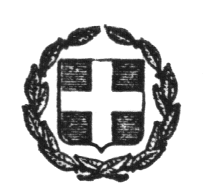 ΕΛΛΗΝΙΚΗ ΔΗΜΟΚΡΑΤΙΑ                                                                ΝΟΜΟΣ ΑΡΓΟΛΙΔΑΣ  			                                                                            ΔΗΜΟΣ ΝΑΥΠΛΙΕΩΝ ΓΡΑΦΕΙΟ ΔΗΜΑΡΧΟΥ Ταχ.Δ/νση     :ΠΛΑΤΕΙΑ ΤΡΙΩΝ ΝΑΥΑΡΧΩΝΝΑΥΠΛΙΟ     T.K. 21100Πληρoφορίες  :ΑΦΕΝΤΟΥΛΙΔΗ ΕΛΛΗ 					Τηλέφωνο       :2752360900                                                    ΠΡΟΣΚΛΗΣΗ«EΠΙΜΗΜΟΣΥΝΗ ΔΕΗΣΗ ΣΤΗ ΜΝΗΜΗ ΤΟΥ ΙΩΑΝΝΗ ΚΑΠΟΔΙΣΤΡΙΑ    Σας ενημερώνουμε ότι η κατ’ έθιμο ετήσια εκδήλωση που γίνεται στην πόλη του Ναυπλίου, την τελευταία Κυριακή κάθε Σεπτεμβρίου για την επέτειο του θανάτου του Ιωάννη Καποδίστρια Πρώτου Κυβερνήτη της Ελλάδος, φέτος θα γίνει την ΚΥΡΙΑΚΗ  27 Σεπτεμβρίου 2020, σύμφωνα με το ακόλουθο πρόγραμμα :ΚΥΡΙΑΚΗ   27  ΣΕΠΤΕΜΒΡΙΟΥ  2020 10:30   Επιμνημόσυνη δέηση στον Ιερό Ναό Αγίου Σπυρίδωνα Ναυπλίου.             10:50  Κατάθεση στεφάνων στον Ανδριάντα του Πρώτου Κυβερνήτη στην Πλατεία Καποδίστρια . Ταυτόχρονα, θα τελεστεί και το Μνημόσυνο των Ευεργετών του Δήμου Ναυπλιέων, των οποίων η μνήμη είθισται να τιμάται ετησίως μαζί με το μνημόσυνο του Πρώτου Κυβερνήτη της Ελλάδας, Ιωάννη Καποδίστρια.Λόγω των έκτακτων μέτρων που έχουν ληφθεί για την αντιμετώπιση του κινδύνου διασποράς του κορωνοιού COVID-19, σας γνωρίζουμε ότι οι φετινές εκδηλώσεις και οι καταθέσεις στεφάνων θα γίνουν σύμφωνα με τις ισχύουσες υγειονομικές διατάξεις.**Mέσα στο Ναό θα τηρηθεί αυστηρά το υγειονομικό πρωτόκολλο, όσον αφορά τον αριθμό των επισήμων που θα παραβρεθούν.**Δεν θα παρατεθεί καφές.**Με βάση την Υπουργική Απόφαση Δια/Γ.Π.οικ.53080/28.07.2020 καταθέσεις στεφάνων θα γίνουν από τους κάτωθι : α. Ο/Η εκπρόσωπος της Κυβερνήσεωςβ. Oι εκπρόσωποι της Βουλής των Ελλήνωνγ. Ο Φρούραρχος, εκπροσωπεί όλους τους ένστολουςδ. Ο Περιφερειάρχης  ή ο Αντιπεριφερειάρχης της Περιφερειακής Ενότηταςε. Ο Δήμαρχος στ. Ο Πρόεδρος του Ιδρύματος «Ιωάννης Καποδίστριας»Ο Δήμαρχος ΝαυπλίουΔημήτριος Ι. Κωστούρος